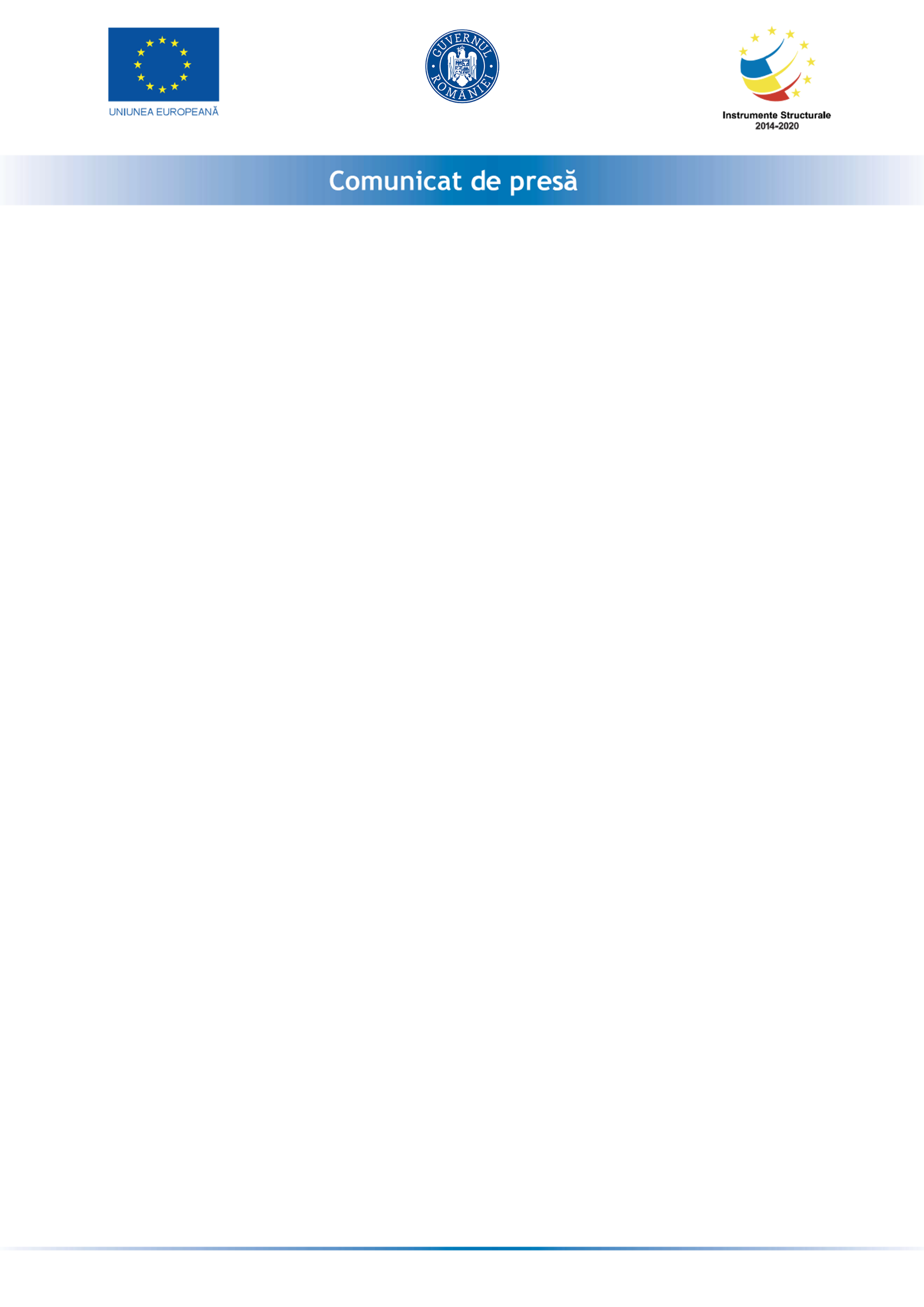 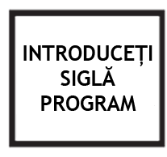 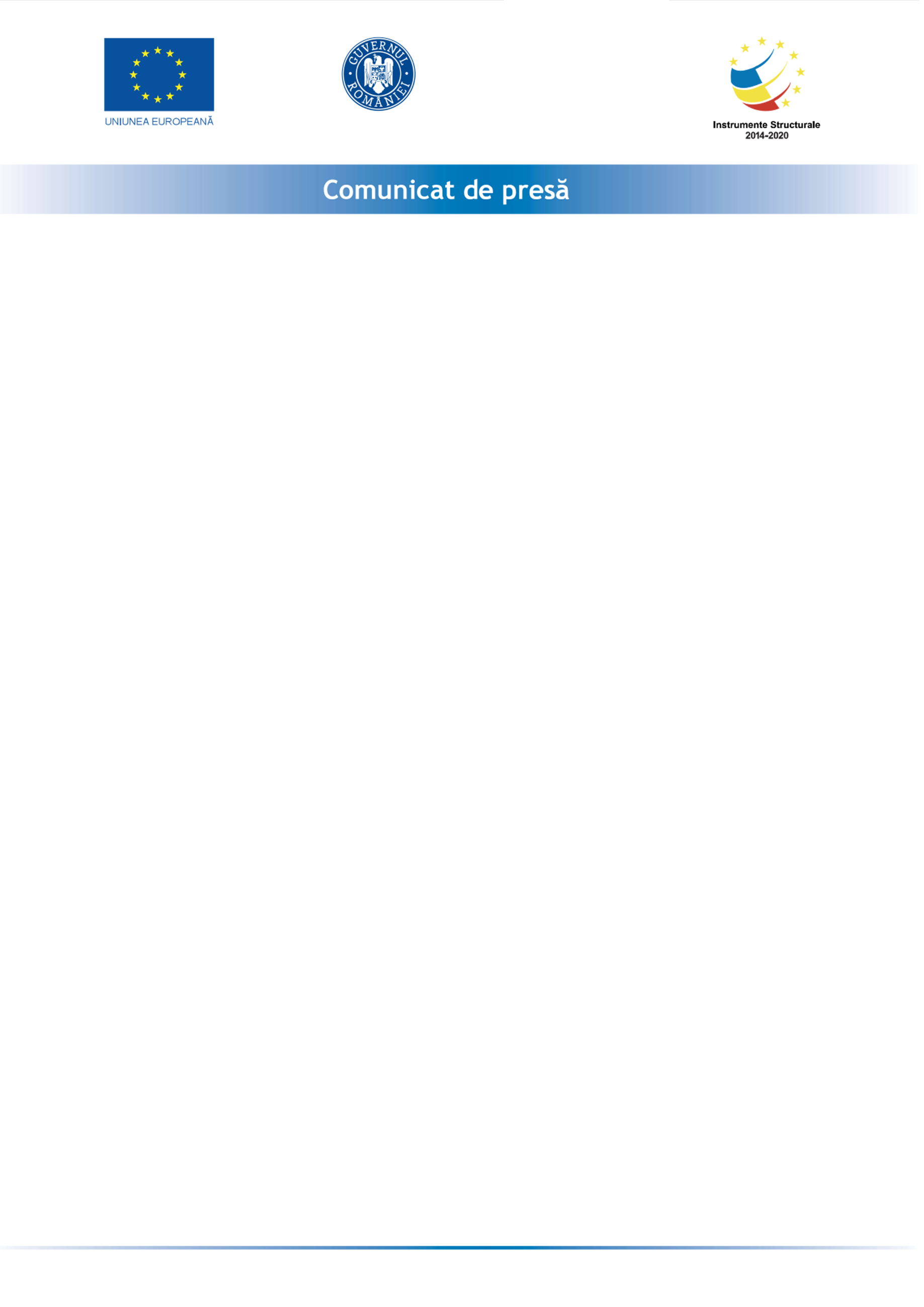 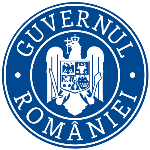 SC LIVDANDOR IMPEX SRL anunta finalizarea proiectul cu titlul Granturi pentru’’CAPITAL DE LUCRU” proiect  nr RUE M2-12545 înscris în cadrul Măsurii ”Granturi pentru capital de lucru”, instituită prin OUG nr 130/2020.Proiectul s-a derulat pe o perioada de maxim 12 luni, începând cu data semnării contractului de finanțare cu Ministerul Economiei, Energiei si Mediului de Afaceri/ AIMMAIPE , respectiv 30.07.2021 Obiectivul proiectului îl reprezintă sprijinirea SC LIVDANDOR IMPEX SRL Proiectul are printre principalele rezultate, următoarele: -menținerea activității pe o perioada de minim 6 luni,-menținerea/suplimentarea numărului locurilor de munca față de data depunerii cererii, pe o perioadă de minimum 6 luni, la data acordării granturilorValoarea proiectului este de 324907.89 (valoarea totala) din care : 282528.6 lei grant si 42379.29 lei cofinanțare.Proiect cofinanțat din Fondul  prin Programul SC LIVDANDOR IMPEX SRLPOPESCU IONTEL 0769 660 796Mail: sclivdandorimpexsrl@yahoo.com